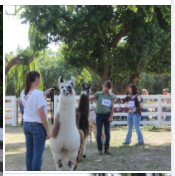 LANA Board of Directors MeetingMay 20, 2021MinutesPresent:  Lee Beringsmith, Michelle Kutzler, Maureen Macedo, Kathy Nichols, Joy Pedroni, Dolly Peters, Stephanie Pedroni, Susan Rich, and Cathy Spalding.TO DO LIST:Michelle:  send blurb re Alaskan awardees to Joy for shipping w/ awardJoy:  continue to work with Fairgrounds re deposit feesSue:  write a thank you to Margaret for the K&C ShowJoy:  incorporate the Mission Statement into the website and Facebook page formatSue:  eBlast out the Mission StatementKathy:  incorporate the Mission Statement into the newsletter formatSue & Joy:  work on incorporating the Mission Statement into signature line for LANA’s email Sue:  send the digital version of the LANA membership application to BODSue:  search past minutes for a reference to the bylaws and membershipSue & Kathy:  prepare a proposal for the BOD to consider re a year LANA sponsorshipSue:  eBlast out about Sly ParkLee:  send Kathy photos and a write up of the Butte HikeSue:  write up the K&C Show and send it to KathyMaureen:  write up the Marvelous May Show and get it to KathyStephanie: send photos of MMS to KathyJoy:  get article to KathyCall to order and review of the agenda:  Michelle opened the meeting at 7:05 PM.  Susan Rich requested a discussion about meeting days and times starting in the fall.   TO DO LIST:Michelle:  send blurb re Alaskan awardees to Joy for shipping w/ awardJoy:  continue to work with Fairgrounds re deposit feesSue:  write a thank you to Margaret for the K&C ShowJoy:  incorporate the Mission Statement into the website and Facebook page formatSue:  eBlast out the Mission StatementKathy:  incorporate the Mission Statement into the newsletter formatSue & Joy:  work on incorporating the Mission Statement into signature line for LANA’s email Sue:  send the digital version of the LANA membership application to BODSue:  search past minutes for a reference to the bylaws and membershipSue & Kathy:  prepare a proposal for the BOD to consider re a year LANA sponsorshipSue:  eBlast out about Sly ParkLee:  send Kathy photos and a write up of the Butte HikeSue:  write up the K&C Show and send it to KathyMaureen:  write up the Marvelous May Show and get it to KathyStephanie: send photos of MMS to KathyJoy:  get article to KathyPast meeting minutes Approval of April 15, 2021 minutes:  Joy moved to accept the minutes as written.  Kathy seconded the motion.  The motion was approved unanimously.TO DO LIST:Michelle:  send blurb re Alaskan awardees to Joy for shipping w/ awardJoy:  continue to work with Fairgrounds re deposit feesSue:  write a thank you to Margaret for the K&C ShowJoy:  incorporate the Mission Statement into the website and Facebook page formatSue:  eBlast out the Mission StatementKathy:  incorporate the Mission Statement into the newsletter formatSue & Joy:  work on incorporating the Mission Statement into signature line for LANA’s email Sue:  send the digital version of the LANA membership application to BODSue:  search past minutes for a reference to the bylaws and membershipSue & Kathy:  prepare a proposal for the BOD to consider re a year LANA sponsorshipSue:  eBlast out about Sly ParkLee:  send Kathy photos and a write up of the Butte HikeSue:  write up the K&C Show and send it to KathyMaureen:  write up the Marvelous May Show and get it to KathyStephanie: send photos of MMS to KathyJoy:  get article to KathyTreasurer’s ReportLifeline Fund:      $7,564.92 - no changesGeneral Fund:    Balance at last meeting:      $4,104.76Withdrawals:  K&C:  $205.002020 LANA Awards:  $60.00 (Chene’s fee)LANA Award, Alaska Shipping:  $69.24Bank Charge: $14.00    Paypal Fees:  $9.04Deposits:    Cal-ILA Trailer:  $100.00Memberships:  $125.00Donations:  $100.00  (Cathy Spalding - $50 kids/$50 general fund)Stanislaus Fairgrounds deposit:  $50.00  (refund of on-account deposit)**MMS: $1,079.00  (includes refunds $42 was dbl paid & 70 was for cancelled kids)Sly Park:  $75.00Current Bank Balance    $5,376.48 - Acct was balanced to 4/30/21 bank statement** This deposit was made in the distant LANA past, but Joy thought it was in the amount of $500.  Joy will continue to work with the Stanislaus fairgrounds to come to a conclusion regarding the accurate amount.TO DO LIST:Michelle:  send blurb re Alaskan awardees to Joy for shipping w/ awardJoy:  continue to work with Fairgrounds re deposit feesSue:  write a thank you to Margaret for the K&C ShowJoy:  incorporate the Mission Statement into the website and Facebook page formatSue:  eBlast out the Mission StatementKathy:  incorporate the Mission Statement into the newsletter formatSue & Joy:  work on incorporating the Mission Statement into signature line for LANA’s email Sue:  send the digital version of the LANA membership application to BODSue:  search past minutes for a reference to the bylaws and membershipSue & Kathy:  prepare a proposal for the BOD to consider re a year LANA sponsorshipSue:  eBlast out about Sly ParkLee:  send Kathy photos and a write up of the Butte HikeSue:  write up the K&C Show and send it to KathyMaureen:  write up the Marvelous May Show and get it to KathyStephanie: send photos of MMS to KathyJoy:  get article to KathySecretary’s Report:  Sue reported that she had written a get well card to Cathy Spalding, had sent a duplicate registration form to two former board members, and had written thank you’s with magnets for re-upping members:  Cathy Spalding, Jana Kane and Sarah McGovern.TO DO LIST:Michelle:  send blurb re Alaskan awardees to Joy for shipping w/ awardJoy:  continue to work with Fairgrounds re deposit feesSue:  write a thank you to Margaret for the K&C ShowJoy:  incorporate the Mission Statement into the website and Facebook page formatSue:  eBlast out the Mission StatementKathy:  incorporate the Mission Statement into the newsletter formatSue & Joy:  work on incorporating the Mission Statement into signature line for LANA’s email Sue:  send the digital version of the LANA membership application to BODSue:  search past minutes for a reference to the bylaws and membershipSue & Kathy:  prepare a proposal for the BOD to consider re a year LANA sponsorshipSue:  eBlast out about Sly ParkLee:  send Kathy photos and a write up of the Butte HikeSue:  write up the K&C Show and send it to KathyMaureen:  write up the Marvelous May Show and get it to KathyStephanie: send photos of MMS to KathyJoy:  get article to KathyKids & Camelids Debrief6 kids (1 ALSA handler) showed.  The Show was small and therefore more informal and moved at a slower pace.  Setting up all the obstacle courses the day before really helped with being ready in the morning.  Stephanie reported that the boys enjoyed the show.  Margaret was really patient with the children and would step in and assist when necessary.  Sue will write a thank you for her patience.  She waived most of her fees and just asked for reimbursement of her actual expenses for mileage and hotel.  Sue thanked all the Board members for their assistance:  Maureen, Joy, Stephanie, and Kathy.   When thinking about next year:   Consider making this an open show – that will save ALSA fees.  Might more kids come without that fee?  ALSA provides insurance, but Joy indicated that there is LANA coverage as well.  Michelle suggested we create a list of pro’s and con’s for further discussion and put this on the agenda for the June meeting. Sue reminded the Board that future dates should be scheduled to avoid shearing conflicts with Sabina’s 4H group.Sue reminded the Board that future dates should be scheduled to avoid shearing conflicts with Sabina’s 4H group.Marvelous May Show DebriefPerformance:  2 masters, 1 Adv., 1 Alpaca, 6 Novice (7 registered)Halter:  21  (Maureen provided actual numbers for each halter class)The 2020 HummDinger Award was presented to Lisa at the MMS ShowMMS Financials:         Performance:        $  456.00                                              Halter:                        303.00                                              Sponsorships:           290.00                                              ALSA Fees:                130.00     TOTAL INCOME:   $1,179.00Maureen provided her actual expenses: ALSA Sanctioning $50, ALSA fees 140.00, judge fees/expenses  $1,425, Port-a-Potty $390.  With the expenses for this show, along with a substantial contribution to UC Davis, the Cal-ILA funds are now expended.  Sue commended Maureen for the choice of judge.  She was easy to work with.  Extra ribbons and nonperishable supplies are in the storage container.  Marvelous May Show DebriefPerformance:  2 masters, 1 Adv., 1 Alpaca, 6 Novice (7 registered)Halter:  21  (Maureen provided actual numbers for each halter class)The 2020 HummDinger Award was presented to Lisa at the MMS ShowMMS Financials:         Performance:        $  456.00                                              Halter:                        303.00                                              Sponsorships:           290.00                                              ALSA Fees:                130.00     TOTAL INCOME:   $1,179.00Maureen provided her actual expenses: ALSA Sanctioning $50, ALSA fees 140.00, judge fees/expenses  $1,425, Port-a-Potty $390.  With the expenses for this show, along with a substantial contribution to UC Davis, the Cal-ILA funds are now expended.  Sue commended Maureen for the choice of judge.  She was easy to work with.  Extra ribbons and nonperishable supplies are in the storage container.  LANA Mission StatementFinal approval of Mission Statement: Established in 1981, the Llama Association of North America (LANA), serves the camelid community by sponsoring medical research specific to llamas and alpacas; providing current and accurate information about camelid health and care; advocating for pro-camelid legislation and access to public lands; encouraging, educating and mentoring camelid enthusiasts of all ages in their interactions with camelids; supporting rescue for camelids in distress; and hosting a variety of activities including youth programs, hiking trips, shows, parades, fiber clinics, educational events and more.Joy moved to accept the Mission Statement as revised (see the underlined changes above), and Dolly seconded.  The motion passed unanimously.  What to do with it:  post prominently on the website – Joy will work on thisincorporate into the Facebook - JoyeBlast this out to the large list in regard to supporting LANA - Sueinclude it into the formatting of the LANA newsletters – Kathyuse it as a footnote to future eBlasts (like a signature line) – Sue and JoyLANA Mission StatementFinal approval of Mission Statement: Established in 1981, the Llama Association of North America (LANA), serves the camelid community by sponsoring medical research specific to llamas and alpacas; providing current and accurate information about camelid health and care; advocating for pro-camelid legislation and access to public lands; encouraging, educating and mentoring camelid enthusiasts of all ages in their interactions with camelids; supporting rescue for camelids in distress; and hosting a variety of activities including youth programs, hiking trips, shows, parades, fiber clinics, educational events and more.Joy moved to accept the Mission Statement as revised (see the underlined changes above), and Dolly seconded.  The motion passed unanimously.  What to do with it:  post prominently on the website – Joy will work on thisincorporate into the Facebook - JoyeBlast this out to the large list in regard to supporting LANA - Sueinclude it into the formatting of the LANA newsletters – Kathyuse it as a footnote to future eBlasts (like a signature line) – Sue and JoyNew Membership ConsiderationsCurrent membership #’s and updates:  29 + 1 honorary member.  Discussion ensued about checking with people who had been members but who had not re-upped.  Sue will send out LANA reg forms for Board member use when working to increase membership.Bylaws and membership fees:  No one remembered requesting this agenda item.  Sue will do some research in past minutes and either bring back the item or drop it for the next meeting.LANA Sponsorship:  the Board discussed a general sponsorship for the year vs for a show.  Perks of sponsorship would include covering membership fees, having the name on a banner with all the sponsors for LANA to be displayed at every show and clinic.  This would not preclude the individual show sponsorships.  This could include an ad in the newsletter for the year.  Joy suggested that Kathy and Sue make a proposal for the group to consider at the next meeting.  It would important to know the cost of a banner to help set the price of the sponsorship.  New Membership ConsiderationsCurrent membership #’s and updates:  29 + 1 honorary member.  Discussion ensued about checking with people who had been members but who had not re-upped.  Sue will send out LANA reg forms for Board member use when working to increase membership.Bylaws and membership fees:  No one remembered requesting this agenda item.  Sue will do some research in past minutes and either bring back the item or drop it for the next meeting.LANA Sponsorship:  the Board discussed a general sponsorship for the year vs for a show.  Perks of sponsorship would include covering membership fees, having the name on a banner with all the sponsors for LANA to be displayed at every show and clinic.  This would not preclude the individual show sponsorships.  This could include an ad in the newsletter for the year.  Joy suggested that Kathy and Sue make a proposal for the group to consider at the next meeting.  It would important to know the cost of a banner to help set the price of the sponsorship.  Updates on Shows/Events:Sly Park Outing:  There is one reservation already from a new member.  Joy got a list of rules from Sly Park with the request not to gather in large groups.  There is a conflicting show on the same weekend so some of previous participants won’t be in attendance.  There will be no Saturday evening common meal.  Masks are not required, but masks are appreciated if not vaccinated.  If interested parties are not feeling well or have been exposed to someone with a positive Covid test within the last two weeks, they should stay home.  Attendees should bring their own food, and socially distance.  These changes should be made clear, especially for those who have attended in the past.  The facility is $825.00 and that fee is paid from a previous year’s reservation.  It is $75 per LANA members and $100 for non-members.  Use of State Fair facilities for a closed show:    Kathy heard on the radio that State Fair is canceled but that they were hoping to have a pared down show later in the year.   Cal-ILA always spent money to hold the show and LANA couldn’t afford that.   There was some discussion about interest in shows and other possible options:  play day, fun events and games, some coaching about how to train animals for obstacles, etc.  These options will be discussed at the next meeting and beyond.Updates on Shows/Events:Sly Park Outing:  There is one reservation already from a new member.  Joy got a list of rules from Sly Park with the request not to gather in large groups.  There is a conflicting show on the same weekend so some of previous participants won’t be in attendance.  There will be no Saturday evening common meal.  Masks are not required, but masks are appreciated if not vaccinated.  If interested parties are not feeling well or have been exposed to someone with a positive Covid test within the last two weeks, they should stay home.  Attendees should bring their own food, and socially distance.  These changes should be made clear, especially for those who have attended in the past.  The facility is $825.00 and that fee is paid from a previous year’s reservation.  It is $75 per LANA members and $100 for non-members.  Use of State Fair facilities for a closed show:    Kathy heard on the radio that State Fair is canceled but that they were hoping to have a pared down show later in the year.   Cal-ILA always spent money to hold the show and LANA couldn’t afford that.   There was some discussion about interest in shows and other possible options:  play day, fun events and games, some coaching about how to train animals for obstacles, etc.  These options will be discussed at the next meeting and beyond.Trailer Update:  Joy received the title paperwork for the trailer.  The trailer is still at Lee’s house.  Joy indicated that she is willing to get it.  Discussion about selling it was tabled until it is brought down and cleaned out.Trailer Update:  Joy received the title paperwork for the trailer.  The trailer is still at Lee’s house.  Joy indicated that she is willing to get it.  Discussion about selling it was tabled until it is brought down and cleaned out.Newsletter:  Kathy has not received anything for the newsletter, other than photos from Sue from Kids & Camelids.  She needs photos and a write up from Lee for the Buttes Hike, something from Maureen regarding the Marvelous May Show, Kids & Camelids article (Kathy has the photos).  Joy owes an article.  Newsletter:  Kathy has not received anything for the newsletter, other than photos from Sue from Kids & Camelids.  She needs photos and a write up from Lee for the Buttes Hike, something from Maureen regarding the Marvelous May Show, Kids & Camelids article (Kathy has the photos).  Joy owes an article.  Request for agenda items for next meetingRanch Show at Margaret’s?Sly Park debriefSponsorship proposal (including banner costs)Trailer updateFelting Clinic – July 10th?Request for agenda items for next meetingRanch Show at Margaret’s?Sly Park debriefSponsorship proposal (including banner costs)Trailer updateFelting Clinic – July 10th?Date for next conference call meeting:       Next Board Meeting:    June 17       Calendar for 2021:   July 15, Aug 19, Sept. 16, Oct. 21, Nov. 18, Dec. 16       Meeting day/time starting in the fall:  not discussedDate for next conference call meeting:       Next Board Meeting:    June 17       Calendar for 2021:   July 15, Aug 19, Sept. 16, Oct. 21, Nov. 18, Dec. 16       Meeting day/time starting in the fall:  not discussedAdjournment:  Michelle closed the meeting at 8:32 PM.Adjournment:  Michelle closed the meeting at 8:32 PM.